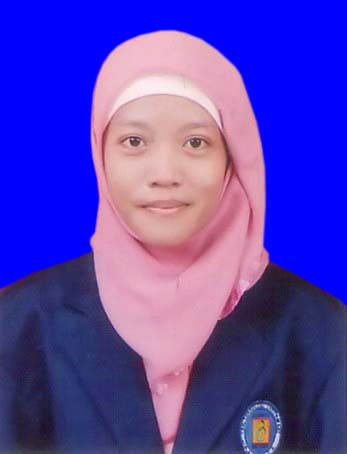 PHOTOSHOP	MS. Office	3D Max	DREAMWEAVER	AFTER EFFECTS	ADOBE PREMIERE	